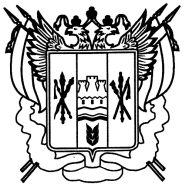 РОССИЯ
РОСТОВСКАЯ ОБЛАСТЬ ЕГОРЛЫКСКИЙ РАЙОН
АДМИНИСТРАЦИЯ ШАУМЯНОВС КОГО СЕЛЬСКОГО ПОСЕЛЕНИЯПОСТАНОВЛЕНИЕ 09 января 2023г.                            № 4                     х. ШаумяновскийО внесении изменений в постановление Администрации Шаумяновского сельскогопоселения от 24.12.2018г. № 109 «Об утверждении  муниципальной программы Шаумяновского сельского поселения«Развитие физической культуры и спорта» В соответствии с постановлениями Администрации Шаумяновского сельского поселения № 82  от 12.09.2018г. «Об утверждении Порядка разработки, реализации и оценки эффективности муниципальных программ Шаумяновского сельского поселения», а также  руководствуясь  Уставом муниципального образования «Шаумяновское сельское поселение»,                                                 ПОСТАНОВЛЯЮ:        1. Внести в приложение №1 постановления Администрации Шаумяновского сельского поселения от 24.12.2018г. №109 «Об утверждении муниципальной программы Шаумяновского сельского поселения «Развитие физической культуры и спорта»  изменения согласно приложению к настоящему постановлению.         2. Контроль за исполнением данного постановления оставляю за собой.         3. Постановление вступает в силу с момента подписания.Глава АдминистрацииШаумяновского сельского поселения                                       С.Л. АванесянПриложение к постановлению от 09.01.2023г. № 4 Изменения вносимые в приложение №1 постановления Администрации Шаумяновского сельского поселения от 24.12.2018г. №109 «Об утверждении муниципальной программы Шаумяновского сельского поселения «Развитие физической культуры и спорта»:1. В разделе «Паспорт муниципальной программы Шаумяновского сельского поселения «Развитие физической культуры и спорта» подраздел «Объемы и источники финансирования Программы» изложить в редакции:2. Раздел 3 «Система программных мероприятий» изложить в следующей редакции:Раздел 3Система программных мероприятийОбъемы и источники финансирования Программыфинансирование программных мероприятий осуществляется за счет средств областного бюджета и  бюджета Шаумяновского сельского поселения Егорлыкского района  и  составляет:2019 год –        0,0 тыс. рублей2020 год –   3033,2 тыс. рублей2021 год –   3498,5 тыс. рублей2022 год –   1556,3 тыс. рублей2023 год –   1868,4 тыс. рублей2024 год –   1750,0 тыс. рублей2025 год –   1450,0 тыс. рублей2026 год –     250,0 тыс. рублей2027 год –     250,0 тыс. рублей2028 год –     250,0 тыс. рублей2029 год –     250,0 тыс. рублей2030 год –     250,0 тыс. рублей Источник финансирования – областной бюджет, бюджет Шаумяновского сельского поселения. Объемы финансирования программы подлежат уточнению в установленном порядке при формировании бюджетов на очередной финансовый год и плановый период.№п/пСодержаниемероприятийИсточникфинанси-рованияОбъемы финансированияОбъемы финансированияОбъемы финансированияОбъемы финансированияОбъемы финансированияОбъемы финансированияОбъемы финансированияОбъемы финансированияОбъемы финансированияОбъемы финансированияОбъемы финансированияОбъемы финансированияОбъемы финансированияИсполни-телиПро-граммы№п/пСодержаниемероприятийИсточникфинанси-рованияИТОГО:201920202021202220232024202520262027202820292030Исполни-телиПро-граммы1. Спортивно-массовая и физкультурно-оздоровительная работа с населением Шаумяновского сельского поселения1.1.Проведение спортивно-массовых мероприятий повидам спорта среди населенияАдминистрация Шаумяновского сельского поселенияПриобретение инвентаря и спортивной экипировки (формы)бюджетШаумяновского сельского поселения1227,20,00,00,058,8168,4150,0150,0150,0150,0150,0150,0150,0Администрация Шаумяновского сельского поселения2. Физкультурно-оздоровительная работа с детьми, подростками и молодежью2.1.Участие в районных спортивно-массовых мероприятий по видам спорта:Администрация Шаумяновского сельского поселения- среди допризывной ипризывной молодежибезфинанси-рованияАдминистрация Шаумяновского сельского поселения3. Массовый спорт по месту жительства3.1.Организация работы и проведение спортивных мероприятий на спортивных площадках по месту жительствабезфинанси-рованияАдминистрация Шаумяновского сельского поселения3.2Благоустройство футбольного поля хутора Шаумяновский Егорлыкского района Ростовской областиОбластной бюджет, бюджет Шаумяновского сельского поселения11752,10,02696,23386,51369,41600,01500,01200,00,00,00,00,00,0Администрация Шаумяновского сельского поселения3.3Мероприятия по подготовке сметного расчета и прохождению экспертизы оценки соответствия и достоверности сметных нормативов по объекту "Благоустройство футбольного поля в хуторе Шаумяновский Егорлыкского района Ростовской области"Бюджет Шаумяновского сельского поселения158,10,098,060,10,00,00,00,00,00,00,00,00,0Администрация Шаумяновского сельского поселения3.4Мероприятия по обслуживанию и эксплуатации футбольного поляБюджет Шаумяновского сельского поселения1219,00,0239,051,9128,1100,0100,0100,0100,0100,0100,0100,0100,0Администрация Шаумяновского сельского поселения4. Пропаганда здорового образа жизни«Информационно-пропагандистская деятельность»4.1.Пропаганда здорового образа жизни  средствами массовой информации, размещение наглядной агитации на спортивную темубезфинанси-рованияАдминистрация Шаумяновского сельского поселенияВСЕГО:14406,40,03033,23498,51556,31868,41750,01450,0250,0250,0250,0250,0250,0